404-02-434/2022-02 ПРЕДЛОГ ТЕКСТА УГОВОРАНапомене:- У случају подношења заједничке понуде, односно понуде са учешћем подизвођача, у уговору ће бити наведени сви понуђачи из групе понуђача, односно сви подизвођачи.- Понуђачи НИСУ ОБАВЕЗНИ да потпишу предлог текста уговора.- Понуђачи НИСУ ОБАВЕЗНИ да предлог текста уговора подносе уз понуду.- Уколико најповољнији понуђач одбије да потпише уговор, наручилац ће га закључити са следећим најповољнијим понуђачем.У Г О В О РУговорне стране:1. Република Србија - Министарство пољопривреде, шумарства и водопривреде, Београд, Немањина 22-26, ПИБ 108508191, матични број: 17855140, ________________________________________________________ (у даљем тексту: Наручилац) и2. _______________________________________________ , са седиштем у _____________ , ул. ____________________ бр. ______, порески идентификациони број _____________, матични број ___________________, кога заступа ________________________ (у даљем тексту: Добављач) Остали учесници у заједничкој понуди:(назив, седиште, адреса, матични број, ПИБ,  лице овлашћено за заступање)1.___________________________________________________________________2.___________________________________________________________________Подизвођачи:(назив, седиште, адреса, матични број, ПИБ,  лице овлашћено за заступање)1.___________________________________________________________________2.___________________________________________________________________Уговорне стране сагласно констатују следеће чињенично и правно стање:1. У складу са чланом 27, став 1, тачка 1) Закона о јавним набавкама („Службени гласник РС“ број 91/2019) и одредбама Директиве о оближем уређивању поступка набавке унутар наручиоца број 110-00-162/2021-02 од 04.01.2022. године, Наручилац је спровео поступак изузете набавке за доделу уговора о набавци предметне услуге која је у Интерном плану изузетих набавки за 2022. годину предвиђена под редним бројем 32.2. Позив за учешће у предметном поступку изузете набавке, Образац понуде са предметом набавке и предлог текста уговора су упућени на електронске адресе _________ потенцијална добављача дана ____2022. године и истога дана објављени на интернет страници Наручиоца.Упућивање је извршено путем електронске апликације која закључава сваку поднету понуду и откључава је тек у тренутку наступања рока за јавно отварање понуда, као и да електронски систем аутоматски обавештава понуђача о тренутку отварања његове понуде.3. Добављач је доставио самостално/заједничку/са подизвођачем понуду број ________ од ________.2022. године, која у потпуности одговара спецификацији/опису предмета набавке из Обрасца понуде са описом предмета набавке и попуњен Образац структуре цене. 4. Лице које спроводи набавку је, дана ______.2022. године, сачинило Извештај о спровођењу поступка предметне набавке број 404-02-434/_/2022-02 којим је предложило закључење уговора са именованим Добављачем, те се овај уговор закључује у складу са наведеним.Предмет уговораЧлан 1Предмет набавке су услуге праћења медија (mеdiа mоnitоring) за потребе наручиоца - Министарства пољопривреде, шумарства и водопривреде, односно праћење појављивања Министарства пољопривреде шумарства и водопривреде које подразумевају најмање следеће:1. објаве у штампи, на телевизији и на интернету (press, TV и web clipping);2. анализу пронађених објава и мерење ефеката медијских објава;3. тематску анализу (дневну, недељну и месечну);	4. праћење и анализа друштвених мрежа (Facebook, Тwitter, Instаgrаm, RSS исл). Сlipping обухвата најмање следеће:- дневни PRESS clipping и месечна анализа нађених објава у штампаним медијима (новинама);- дневни TV clipping и месечна анализа снимљених објава у електронским медијима (телевизијама);- дневни WEB clipping, на глобалној мрежи (Интернет) – сајтовима, порталима и свим осталим електронским садржајима који су доступни преко интернета као и месечна анализа свих објава.2) Анализа пронађених објава и мерење ефеката медијских објава подразумева пре свега процену вредности (мерење ефеката) медијских објава као и објава након појединих догађаја и кампања (по посебном захтеву).3) Тематска анализа (дневна, недељна и месечна) подразумева: 3.1.Дневно извештавање:Добављач ће бити обавезан да свакодневно доставља анализе кључних проблемских тема које су биле заступљене у медијским објавама (press, TV и web) претходног дана.Наручилац задржава право да захтева посебно, детаљно анализирање једне или више конкретних тема (у складу са својим  потребама).	3.2.Недељно извештавање:Добављач ће бити обавезан да  доставља недељне анализе кључних проблемских тема које су биле заступљене у медијским објавама (press, TV и web) у току претходне седмице (понедељак – недеља).Рок: најкасније у уторак текуће седмице за претходну седмицу Наручилац задржава право да захтева посебно, детаљно анализирање једне или више конкретних тема (у складу са својим  потребама).3.3.Месечно извештавање:Добављач ће бити обавезан да  доставља месечне анализе кључних проблемских тема које су биле заступљене у медијским објавама (press, TV и web) у току претходног месеца.Рок: најкасније до 5. дана у текућем месецу за претходни месец.	Министарство задржава право да захтева посебно, детаљно анализирање једне или више конкретних тема (у складу са својим потребама).4) Праћење и анализа друштвених мрежа Facebook, Тwitter, Instаgrаm, RSS исл. 	Предметне услуге детаљније су описане Обрасцу понуде са описом предмета набавке који је Добављач потписао и који је саставни део овог уговора.ЦенаЧлан 2Укупна уговорена вредност предметних услуга за период трајања уговора од _______ месеци износи _________ динара без обрачунатог пореза на додату вредност односно ______ динара са обрачунатим порезом на додату вредност (биће преузето из понуде).	Месечна вредност предметних услуга износи ______ динара без обрачунатог пореза на додату вредност односно _______ динара са обрачунатим порезом на додату вредност (биће преузето из понуде).	У цену су урачунати сви трошкови Добављача.	Повећање цена из понуде понуђача није могуће.Начин плаћањаЧлан 3Плаћање предметних услуга врши се на основу рачуна који Добављач доставља једном месечно, почетком текућег месеца за услуге пружене у претходном месецу, у року од _____ (биће преузето из понуде) дана од дана пријема уредно сачињеног рачуна, с тим да се даном пријема рачуна сматра дан наведен на заводном печату Наручиоца.	Сматра се да је рачун уредно сачињен уколико садржи све елементе прописане Законом о порезу на додату вредност и осталим односним позитивним прописима Републике Србије и који је достављен у складу са Правилником о елементима електронске фактуре, форми и начину доставе пратеће и друге документације кроз систем електронских фактура, начину и поступку електронског евидентирања обрачуна пореза на додату вредност у систему електронских фактура и начину примене стандарда електронског фактурисања ("Сл. гласник РС", бр. 69/2021, 132/2021 и 46/2022). Рачун се доставља Служби за финансијске послове.Плаћање се врши на текући рачун који Добављач наведе у рачуну.	Сва уговорена потраживања Добављача по основу овог уговора, Наручилац може исплатити само до износа расположивог на одговарајућим буџетским апропријацијама, у складу са могућностима извршења буџета, имајући у виду расположиве месечне квоте. У случају да расположиве месечне квоте не буду довољне за исплату доспелог рачуна у целости, Наручилац је овлашћен да плаћање врши до висине износа расположиве месечне квоте, с тим да је преостали део рачуна обавезан да плати по одобравању квоте за наредни месец, а Добављач је сагласан да извршене услуге буду плаћене у складу са наведеним могућностима.Члан 4Средства за реализацију овог уговора су у целости обезбеђена Законом о буџету Републике Србије за текућу годину.	Сва уговорена потраживања Добављача по основу овог уговора, Наручилац може исплатити само до износа расположивог на одговарајућим буџетским апропријацијама.	Наручилац задржава право да плаћање доспеле обавезе изврши у складу са могућностима извршења буџета, имајући у виду расположиве месечне квоте, а Добављач је сагласан да пружене услуге буду плаћене у складу са наведеним могућностима.Средство финансијског обезбеђењаЧлан 5 Добављач се обавезује да, на име средства обезбеђења за добро извршење посла у тренутку потписивања овог уговора, а најдоцније у року од 3 (три) радна дана од дана потписивања, Наручиоцу достави:- бланко соло меницу, без жираната, са клаузулом „без протеста“ и „по виђењу“, уредно пoтписaнe од стране овлашћеног лица понуђача у складу са картоном депонованих потписа и евидентиране у регистру меница и овлашћења који води Народна Банка Србије, с тим да потпис не сме прећи бели руб (маргину) меничног бланкета; - менично овлашћење (писмо) којим добављач неопозиво и безусловно овлашћује Наручиоца да испуни наведену меницу уписивањем места и датума издавања менице, датума доспећа, укупног износа меничне своте а по потреби и других небитних меничних елемената, што значи да се добављач као менични дужник безусловно и неопозиво одриче права приговора на начин испуњавања менице, те да овлашћује Наручиоца као меничног повериоца да без протеста и вансудски изврши наплату потраживања по основу овог уговора са рачуна добављача;- оверену копију картона депонованих потписа, са оригиналном овером од стране пословне банке добављача, која не може бити старија од 15 дана пре дана потписивања уговора.Менично писмо - овлашћење мора бити потписано од стране овлашћеног лица добављача. 	Број рачуна на меничном овлашћењу и картону депонованог потписа морају бити исти. У случају промене лица овлашћеног за заступање, менично овлашћење остаје на снази.Меницу и менично овлашћење се обавезно оверавају печатом, уколико Добављач користи печат.Средство обезбеђења за добро извршење уговора траје 10 (десет) дана дуже од дана истека уговора.Вредност средства обезбеђења за добро извршење уговора утврђује се у износу који одговара висини од 10% од укупне вредности уговора.Реализација средстава обезбеђењаЧлан 6Уколико Добављач не буде извршавао обавезе у свему према одредбама овог уговора, Наручилац ће активирати достављено средство обезбеђења за добро извршење посла.Наручилац може реализовати средство обезбеђења за добро извршење посла - уновчити дату меницу нарочито уколико Добављач:	- не поштује рокове извршења.- делимично изврши предмет уговора;- неквалитетно изврши предмет уговора, а недостатке не отклони благовремено, у складу са захтевом Наручиоца.У случају реализације менице, наручилац је неопозиво и безусловно овлашћен да испуни наведену меницу, уписивањем места и датума издавања менице, датума доспећа, укупног износа меничне своте који не може бити већи од износа наведеног у члану 6, а по потреби и других небитних меничних елемената, што значи да се Добављач као менични дужник безусловно и неопозиво одриче права приговора на начин испуњавања менице, те да овлашћује Наручиоца као меничног повериоца да безусловно, неопозиво, без протеста и вансудски изврши наплату потраживања по основу овог уговора са рачуна Добављача, из новчаних средстава на наведеном рачуну Добављача.Активирање средства обезбеђења не искључује право Наручиоца на потпуну накнаду штете.Права и обавезе уговорних странаЧлан 7 Наручилац је обавезан да:1. одговори на питања постављена у вези предмета овог уговора и начина извршења у складу са одредбама овог уговора,2. изврши плаћање у складу са одредбама уговора,3. достави Добављачу примедбе на пружене услуге,4. обавести Добављача о имену, броју телефона и електронској адреси контакт особе.Члaн 8Добављач сe oбaвeзуje дa:1. предметне услуге врши сходно правилима струке, у свему према задатку и условима које је добио од Наручиоца; 2. благовремено обавести Наручиоца о имену и броју телефона контакт особа;3. придржава се уговорених рокова и начина реализације уговорних обавеза;	4. благовремено одговори на примедбе Наручиоца у вези пружених услуга;	5. да на страници свог web сајта до 07:30 буде припремљен press clipping, tv monitoring и web monitoring, с тим што press clipping треба да буде у боји; 		6. поступа у свему према спецификацији услуга која је саставни део понуде.Члaн 9Добављач је обавезан да једном месечно доставља спецификацију извршених услуга, с тим да ту спецификацију у име Наручиоца потписује лице одређено за праћење реализације уговора, чиме потврђује сагласност са наводима из спецификације.	Достава спецификације извршених услуга и потписивање од стране лица одређеног за праћење реализације уговора представља услов плаћања.Члaн 10	Добављач се обавезује да извршава предметни посао стручно и квалитетно, у складу са првилим струке, са пажњом доброг привредника, поступајући у свему према налозима Наручиоца.	Уколико Добављач предметни посао не врши односно уколико га не изврши у складу с наводима из става 1 овог члана, дужан је да, у року од 24 сата од сата указивања на недостатке, исте отклони.	Уколико Добављач не отклони недостатке у наведеном року, Наручилац може активирати средство обезбеђења за добро извршење посла, раскинути уговор и захтевати накнаду штете.Наручилац нема обавезу плаћања услуга које нису пружене у свему према одредбама овог уговора.Посебна обавеза ДобављачаЧлан 11Добављач је дужан да писаним путем обавести Наручиоца о промени било ког података о понуђачу и/или податка из тачке 7) Обрасца понуде.Добављач је обавезан да писано обавештење упути без одлагања, а најкасније у року од 5 дана од дана настанка промене.ОдговорностЧлан 12Добављач је одговоран за квалитет сваке појединачне пружене услуге и сноси обавезу накнаде штете која наступи због евентаулне неадекватно пружене услуге.Заложно правоЧлан 13	Потраживања на основу овог уговора не могу се уступати другим правним или физичким лицима, нити се на њима може успостављати заложно право, односно не могу на било који други начин бити коришћена као средство обезбеђења према трећим лицима.КомуникацијаЧлaн 14Целокупна комуникација уговорних страна у вези примене одредби овог уговора вршиће се преко контакт особа, у писаном облику, електронском поштом, редовном поштом или личном доставом, на адресе односно бројеве телефона контакт особа које ће уговорне стране разменити приликом потписивања уговора.Комуникација уговорних страна путем електронске поште се сматра званичном комуникацијом уколико се врши преко електронских адреса које су уговорне стране размениле.	Уговорне стране су дужне да, без одлагања, у писаном облику, једна другу обавесте о евентуалној промени контакт особе и/или учесника у релизацији овог уговора, електронске адресе контакт особа, броја контакт телефона и/или осталих података битних за комуникацију уговорних страна.Раскид уговора Члан 15Уговор се може споразумно и једнострано раскинути.	Свака од уговорних страна може једнострано раскинути уговор у случају када друга страна не испуњава или неблаговремено испуњава своје уговором преузете обавезе.У случају једностраног раскида уговора, свака уговорна страна може другој уговорној страни доставити писано обавештење о раскиду уговора уз поштовање отказног рока од 15 (петнаест) дана, с тим да се наведени рок рачуна од дана пријема писаног обавештења.Наручилац задржава право да једнострано раскине овај уговор уз достављање писаног обавештења, нарочито уколико, из разлога који нису на страни Наручиоца, дође до смањења средстава расположивих у тренутку закључења овог уговора односно уколико средства, расположива за предметне услуге, не буду довољна за реализацију уговора у текућој или наредној години.Завршне одредбе Члан 16	Уговор се закључује даном потписа од стране овлашћених лица уговорних страна.Уговор се закључује за период:Варијанта 1: од 12 месеци.Варијанта 2: од 13 месеци, с тим да је вредност услуге за тринаести (13) месец инкорпорирана у укупан износ уговорене цене за 12 месеци.Напомена: Трајање уговора ће бити прецизирано у зависности од навода понуђача из тачке 6) Обрасца понуде.Члан 17Саставни део уговора је понуда Добављача број ______ од _____.2022. године, која садржи Образац понуде са детаљаним описом предмета набавке и начином извршења.Члан 18	Све измене и допуне уговора врше се у писаној форми, закључењем анекса.	За све што овим уговором није предвиђено примењиваће се одредбе позитивних прописа који ближе регулишу сваку предметне услуге и одредбе Закона о облигационим односима у делу који није супротан императивним одредбама Закона о јавним набавкама и прописима којима се уређује буџет и буџетски систем.Члан 19	Све евентуалне спорове, уговорне стране решаваће споразумно, тумачењем одредби уговора, понуде Добављача, захтева Наручиоца из конкурсне документације и садржаја изјава и других доказа које је Добављач доставио уз своју понуду.	Уколико уговорне стране не постигну споразумно решење, спор ће решавати стварно надлежан суд у Београду.Члан 20	Овај Уговор је сачињен у 4 (четири) равногласна примерака, од којих свака уговорна страна задржава по 2 (два) примерка за своје потребе.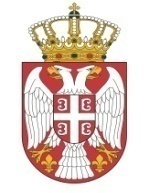 Република СрбијаМИНИСТАРСТВО ПОЉОПРИВРЕДЕ,ШУМАРСТВА И ВОДОПРИВРЕДЕБрој: 404-02-434/_/2022-02Датум:  _________.2022. годинеНемањина 22-26Б е о г р а д